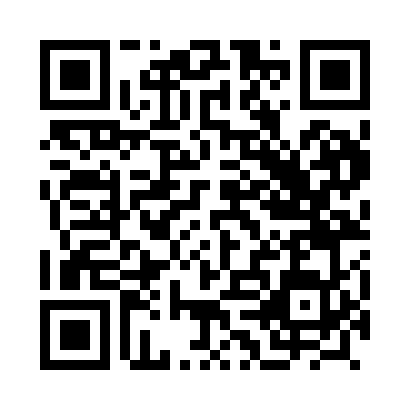 Prayer times for Aghwan, PakistanWed 1 May 2024 - Fri 31 May 2024High Latitude Method: Angle Based RulePrayer Calculation Method: University of Islamic SciencesAsar Calculation Method: ShafiPrayer times provided by https://www.salahtimes.comDateDayFajrSunriseDhuhrAsrMaghribIsha1Wed3:455:1812:063:506:558:292Thu3:435:1712:063:506:558:303Fri3:425:1612:063:506:568:314Sat3:415:1512:063:506:578:325Sun3:395:1412:063:516:588:336Mon3:385:1312:063:516:598:347Tue3:375:1212:063:516:598:358Wed3:355:1212:063:517:008:379Thu3:345:1112:063:517:018:3810Fri3:335:1012:063:517:028:3911Sat3:325:0912:063:517:038:4012Sun3:315:0812:063:517:038:4113Mon3:295:0712:063:517:048:4214Tue3:285:0712:063:517:058:4315Wed3:275:0612:063:527:068:4516Thu3:265:0512:063:527:078:4617Fri3:255:0412:063:527:078:4718Sat3:245:0412:063:527:088:4819Sun3:235:0312:063:527:098:4920Mon3:225:0212:063:527:108:5021Tue3:215:0212:063:527:108:5122Wed3:205:0112:063:537:118:5223Thu3:195:0112:063:537:128:5324Fri3:185:0012:063:537:128:5425Sat3:185:0012:063:537:138:5526Sun3:174:5912:063:537:148:5627Mon3:164:5912:063:537:158:5728Tue3:154:5812:073:537:158:5829Wed3:154:5812:073:547:168:5930Thu3:144:5712:073:547:169:0031Fri3:134:5712:073:547:179:01